Tahun :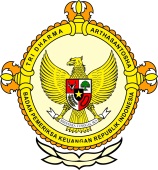 Bulan :                                                                        		                                                                               BPK Pwk. Prov. Sulawesi Tengah		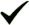 Tanggal : 											Entitas :Website Resmi Pemkab Buol Minim PengunjungWebsite resmi Pemerintah Kabupaten (Pemkab) Buol http://www.buolkab.go.id/ sepi di kunjungi oleh pencari kabar . Pada edisi Jum’at 5 Pebruari 2016 , baru sebanyak 118 pengunjung. Selain rendah, pengunjung data poling jejak pendapat yang di explore situs resmi ini menyatakan, 79.7 persen masih kurang puas. Artinya para pengujung masih kurang puas dengan apa yang disajikan pengelola situs ini.Sementara hasil poling jejak pendapat yang menyatakan Lumayan
hanya 20,3 persen.Menurut salah seorang pengunjung website resmi Pemkab Buol yang namanya tidak bersedia dikorankan beralamat di Kelurahan kali saat di konfirmasi media ini mengatakan, sebenarnya dirinya sangat mengapresiasi atas situs resmi milik pemerintah daerah. Dia berharap adanya situs milik pemerintah itu dia dapat informasi tentang kegiatan pemerintah daerah yang di sajikan sebagai informasi publik .Dia mengaku merasa terbantu, namun data yang di sajikan oleh pengelola website tidak lengkap. Menurutnya data yang di sajikan membuat dirinya bertanya-tanya tidak memenuhi unsur keterangan yang di butuhkan yaitu siapa, apa, kenapa, kapan, dimana dan bagaimana atau 5W1H.“Yang disajikan di website itu tidak lengkap, jadi membuat saya masih
bertanya-tanya lagi, saya pikir semua pengunjung akan bertanya demikian kecuali bagi pengunjung yang tidak mencari tahu secara detail, website ini kan sebagai corong informasi ke publik,” katanya.
Setiap pengunjung berharap mendapat informai secara detail misalkan kegiatan pemerintah daerah pada Selasa 22 Desember 2015 lalu. Kegiatan Sosialisasi Ekpose Pekerjaan Penyelidikan Tanah Kawasan
Perkantoran Kabupaten Buol bertempat di Aula lantai III Kantor Bupati
Buol. Kegiatan tersebut menyampaikan hasil penelitian struktur tanah
perkantoran khususnya Kantor Bupati Buol dan Kantor Rumah Tahanan
(RUTAN) Leok oleh Tim Ahli Badan Geologi Bandung. Data ini di sajikan
oleh pengelola situs dalam laporan publik. Tapi membuat penuh pertanyaan bagi pengunjung. Pasalnya, data tersebut hanya menyajikan informasi nama kegiatan dan tempat kegiatan , tidak menyajikan unsur siapa mewakili pemerintah daerah, bupati, wakil bupati, sekda dan nama nama nya. “Begitu juga yang dari geologi siapa saja dan namanya serta jabatan. Apa yang di lakukan dan dimana saja kapan di mulai acara dan kemana saja . Selain itu kenapa hal itu di lakukan dan bagaimana cara melakukannya,” paparnyaPertanyaannya lagi, apa memang seperti itu atau tidak tahu
caranya. Dia berharap kepada pengelola situs resmi agar lebih
lengkap dalam menyajikan informasi, karena website dapat diakses secara nasional, bahkan sampai dunia maya, jangan menunjukan kemampuanya justru yang di peroleh menunjukan ketidakmampuanya. RT 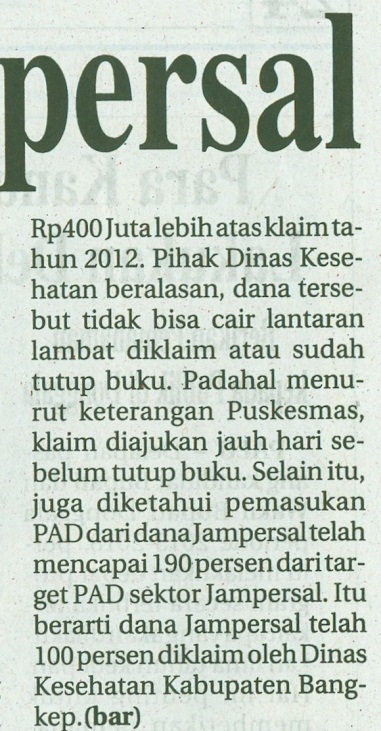 2016123456789101112  12345678910111213141516171819202122232425262728293031MEDIASULTENG POSTProvinsiPaluDonggalaTolitoliBuolSigiMorowali UtaraParigi MoutongPosoMorowaliTojo Una-unaBanggaiBanggai KepulauanBanggai Laut